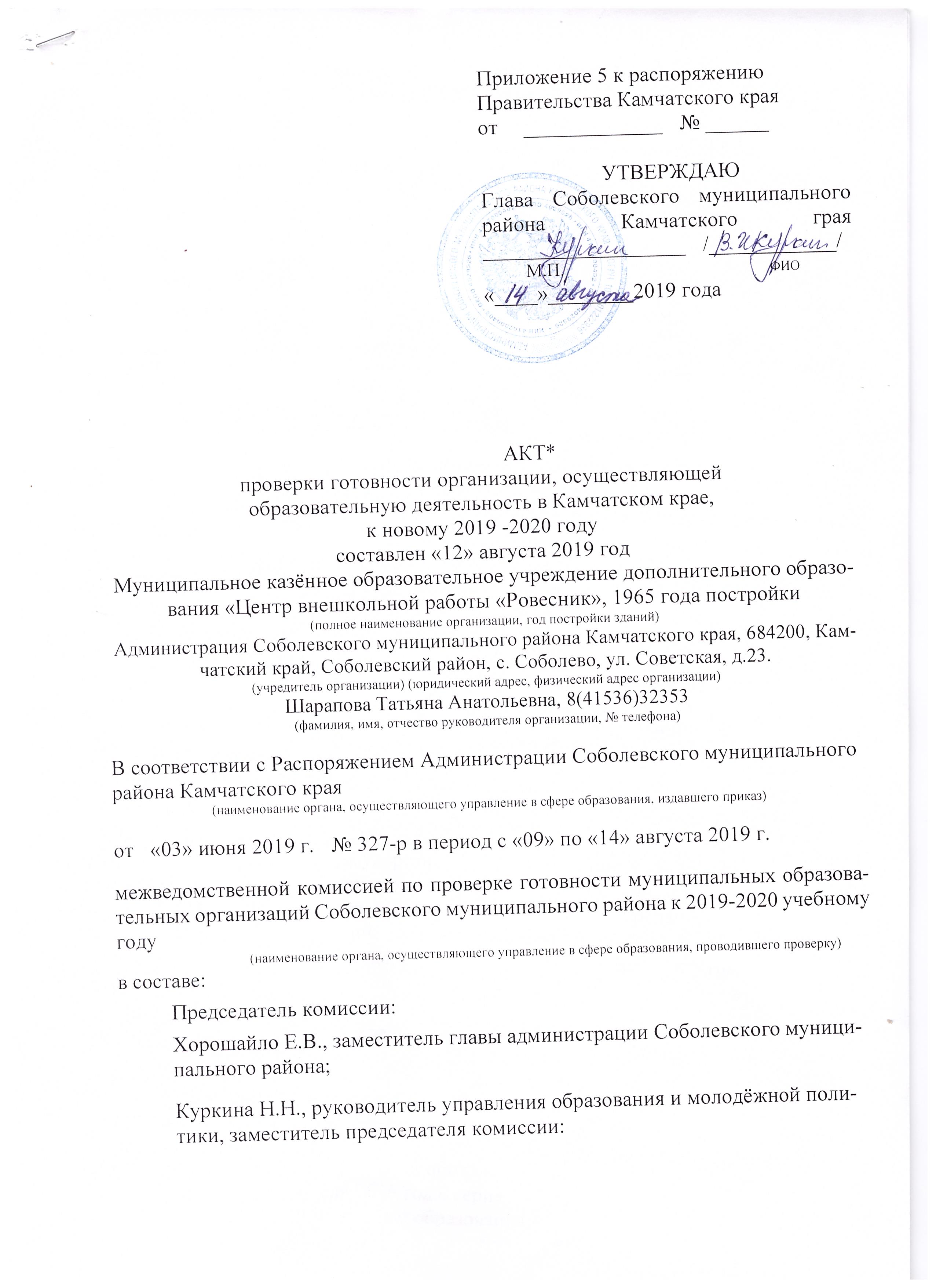 АКТ*проверки готовности организации, осуществляющей образовательную деятельность в Камчатском крае,к новому 2019 -2020 годусоставлен «02» августа 2019 годМуниципальное казённое образовательное учреждение дополнительного образования «Центр внешкольной работы «Ровесник», 1965 года постройки (полное наименование организации, год постройки зданий)Администрация Соболевского муниципального района Камчатского края, 684200, Камчатский край, Соболевский район, с. Соболево, ул. Советская, д.23.(учредитель организации) (юридический адрес, физический адрес организации)Шарапова Татьяна Анатольевна, 8(41536)32353(фамилия, имя, отчество руководителя организации, № телефона)В соответствии с Распоряжением Администрации Соболевского муниципального района Камчатского края(наименование органа, осуществляющего управление в сфере образования, издавшего приказ)от  «03» июня 2019 г.  № 327-р в период с «09» по «14» августа 2019 г.межведомственной комиссией по проверке готовности муниципальных образовательных организаций Соболевского муниципального района к 2019-2020 учебному году                   (наименование органа, осуществляющего управление в сфере образования, проводившего проверку)в составе:Председатель комиссии: Хорошайло Е.В., заместитель главы администрации Соболевского муниципального района;Куркина Н.Н., руководитель управления образования и молодёжной политики, заместитель председателя комиссии:Члены комиссии:Иванова Г.А.,  консультанта отдела  по имущественным и земельным отношениям и градостроительству в составе комитета по экономике,  ТЭК, ЖКХ  администрации Соболевского муниципального района;          Верещак И.Г., начальник отделения надзорной деятельности и профилакти-     ческой работы по Соболевскому    муниципальному району, майор внут     ренней службы (по согласованию);     Вологдин Г.А., сотрудник УФСБ России по Камчатскому краю (по согласо     ванию);     Мещеряков А.К., начальник ОП №12 Усть-Большерецкого МО МВД Рос       сии, полковник полиции;     Штучкин В.А., начальник отделения ОВиЭИТСОиБ ФГКУ «ОВО ВНГ      России по Камчатскому краю, майор милиции (по согласованию);проведена проверка готовности Муниципального казённого образовательного учреждения дополнительного образования «Центр внешкольной работы «Ровесник»                            (полное наименование организации) (далее – организация).I. Основные результаты проверкиВ ходе проверки установлено:1.	Учредительные документы юридического лица (в соответствии со статьей 52 Гражданского кодекса Российской Федерации) в наличии и оформлены в установленном порядке:1) устав Муниципального казённого образовательного учреждения дополнительного образования «Центр внешкольной работы «Ровесник»(полное наименование организации)от «08» октября 2015 г. № 259 ;2) свидетельство о государственной  регистрации права от «30» мая 2011 г. № 41 АВ 116557, подтверждающее закрепление за организацией собственности учредителя (на правах оперативного управления или передачи в собственность образовательной организации);3) свидетельство о государственной регистрации права от «16» июня 2011г. № 41 АВ 116125 на пользование земельным участком, на котором размещена организация (за исключением зданий, арендуемых организацией);4) свидетельство об аккредитации организации выдано  нет «___» ___________г.,                      (наименование органа, выдавшего свидетельство)серия ____________ № _________ , срок действия свидетельства с «___» ___________ г.  до «_____ » ___________ г.5) лицензия на право ведения образовательной деятельности установленной формы, выданной 18 апреля 2016 года, серия	41 ЛО1 № 0000414 , регистрационный номер 2325 , Министерство образования и науки Камчатского края,                                        (наименование органа, выдавшего лицензию)срок действия лицензии - бессрочно. 2.  Паспорт безопасности организации от  «24» апреля 2018 г. оформлен.Декларация пожарной безопасности организации от «30» декабря 2016 г.оформлена.План подготовки организации к новому учебному году
 разработан и согласован в установленном порядке.    (разработан, не разработан)	3. Количество зданий (объектов) организации - 1 единиц, в том числе общежитий 0	единиц на  0  мест.Качество и объемы, проведенных в  2019 г.:а)	капитальных ремонтов объектов  - 0 , в том числе:                                            (всего)                    Нет ,                      выполнены,  нет          (наименование объекта)                                    (наименование организации, выполнявшей работы)акт приемки – нет , гарантийные обязательства нет         (оформлен, не оформлен)	          (имеются, не имеются)               (оформлен, не оформлен)                                              (имеются, не имеются)	, выполнены	,            (наименование объекта)                                  (наименование организации, выполнявшей работы)акт приемки	, гарантийные обязательства	;    (оформлен, не оформлен)	 (имеются, не имеются)б)	текущих ремонтов на 1 объектах, в том числе:       ремонт кровли ,                             выполнен ИП Рудский Б.Б.,          (наименование объекта)                                    (наименование организации, выполнявшей работы)акт приемки оформлен,            гарантийные обязательства –не имеются ;  (оформлен, не оформлен)	     (имеются, не имеются)в)	иных видов ремонта на	объектах образовательной организации: не имеется;(наименование объекта, вид ремонта)г)	потребность в капитальном ремонте (реконструкции) в новом учебном году       не имеется.(имеется, не имеется)Проведение работ необходимо - нет .              (при необходимости проведения указанных работ, перечислить их количество и основной перечень работ)4.  Контрольные нормативы и показатели, изложенные в приложении к лицензии, соблюдаются:а) виды образовательной деятельности и предоставление дополнительных образовательных услуг:  дополнительное образование детей и взрослых;                                               (наименование видов деятельности и дополнительных услуг)б)	проектная допустимая численность обучающихся -  25-63  человек;в) численность обучающихся по состоянию на день проверки – 170 человек, в том  числе 0 человек, обучающихся с применением дистанционных образовательных технологий;г)	численность выпускников 2018- 2019годов - ___ человек; из них поступивших в образовательные организации высшего образования -  0 человек, профессиональные образовательные организации -  0 человек, работают - 0 человек; не работают - 0 человек;д)  количество обучающихся, подлежащих поступлению в текущем году в 1 класс (на первый курс) - 20 человек;е)	количество классов по комплектованию:классов всего ___; количество обучающихся – 170человек;из них обучаются:в 1 смену – 0 классов, 0 обучающихся;во 2 смену – ______ классов, 170 обучающихся.ж) наличие образовательных программ -  имеется;                                                     (имеются, не имеются)з) наличие программ развития образовательной организации - имеется.(имеются, не имеются)и)	 укомплектованность штатов организации:педагогических работников – 7 человек 100 %;научных работников - 0  человек  0 %;инженерно-технических работников – 0 человек 0 %;административно-хозяйственных работников – 2 человек 100%;производственных работников – 5 человек 100 %;учебно-воспитательных работников – 0 человек 0 %;медицинских и иных работников, осуществляющих вспомогательные функции, - 0  человек 0 %;к) наличие плана работы организации на 2019-2020 учебный год -  имеется.(имеется, не имеется)5. Состояние материально-технической базы и оснащенности
образовательного процесса оценивается как: удовлетворительное.                                             (удовлетворительное, неудовлетворительное)Здания и объекты организации оборудованы (не оборудованы) техническими средствами безбарьерной среды для передвижения обучающихся с ограниченными возможностями здоровья: не оборудованы.а) наличие материально-технической базы и оснащенности организации:б) наличие и характеристика объектов культурно-социальной, спортивной и образовательной сферы:физкультурный зал - не имеется; тренажерный зал - имеется, приспособлен (типовое помещение), емкость -_10_ человек, состояние - удовлетворительное;бассейн - не имеется;музыкальный зал - не имеется;музей - не имеется;учебные мастерские - не имеются;компьютерный класс - имеется, приспособлен (типовое помещение), емкость -  8 человек, состояние - удовлетворительное, наличие документов, подтверждающих разрешение эксплуатации компьютерного класса, когда и кем выдано, номер документа: заключение эксперта № 998/177921 от 16 августа 2016 года выдано ЗАО «Научно-Исследовательский Центр «ТЕХНОПРОГРЕСС»;в) организация обеспечения компьютерной техникой: обеспечена в полном объеме:                   (обеспечена, обеспечена не в полном объеме, не обеспечена)	общее количество компьютерной техники - 15 единиц, из них подлежит списанию - 0 единиц, планируется к закупке в текущем учебном году – 0 единиц. 	Основные недостатки: ___________________________________________________________________________________________________________________;г)	наличие и обеспеченность организации спортивным
оборудованием, инвентарем – имеется  обеспечивает   проведение занятий, его состояние – удовлетворительное, акт-разрешение на использование спортивного оборудования в образовательном процессе от « 07» июля 2019 г.,комиссия технического осмотра здания, территории и испытаниям спортивных сооружение и спортивного оборудования  МКОУ ДО ЦВР «Ровесник».(наименование органа, оформившего акт-разрешение)Потребность в спортивном оборудовании: отсутствует.				(наименование оборудования, количество оборудования)Основные недостатки: __________________________________________________________________________________________________________________;д)	обеспеченность организации учебной мебелью - удовлетворительно. Потребность в замене мебели:комплект-классов - 0 ; доска ученическая - 0; шкаф книжный – 0 шт.;е)	обеспеченность организации бытовой мебелью - удовлетворительное. Потребность в замене мебели:шкаф плательный - 0 ; стулья офисные 0; кровати - 0 и т.д.;ж)	сведения о книжном фонде библиотеки организации: библиотеки нет, имеется методический кабинетчисло книг - 45 ;  фонд учебников - 0;научно-педагогическая и методическая литература - 145.Основные недостатки: ________________________________________________________________________________________________________________________;Потребность в обновлении книжного фонда не имеется.(имеется, не имеется)6. Состояние земельного участка, закрепленного за организацией -удовлетворительное:           (удовлетворительное, неудовлетворительное)общая площадь участка – 2000 га;наличие специально оборудованных площадок для мусоросборников, их техническое состояние и соответствие санитарным требованиям: имеется мусорный бак для ТБО с закрывающейся крышкой, подъездные пути соответствуют нормам.              (имеются (не имеются), их состояние и соответствие санитарным требованиям)Основные недостатки: ___________________________________________________________________________________________________________________;Наличие спортивных сооружений и площадок, их техническое состояние и
соответствие санитарным требованиям - открытая  площадка площадью 160 кв.м., оснащена спортивным городком, скамейками для зрителей, состояние удовлетворительное, соответствует требованиям безопасности. (имеются (не имеются), их описание, состояние и соответствие требованиям безопасности)Требования техники безопасности при проведении занятий на указанных объектах: требования техники безопасности при проведении занятий на указанных объектах соблюдаются.                                (соблюдаются, не соблюдаются)	Основные недостатки: _____________________________________________.______________________________________________________________________.Лицензия на медицинскую деятельность не оформлена      от « ___»	г. № ___ , регистрационный номер	;б) в целях медицинского обеспечения обучающихся в организации оборудованы:медицинский кабинет - не имеется, приспособлен (типовое помещение), емкость - ___ человек, состояние - удовлетворительное (неудовлетворительное);логопедический кабинет - не имеется, приспособлен (типовое помещение), емкость - ___ человек, состояние - удовлетворительное (неудовлетворительное);кабинет педагога-психолога - не имеется, приспособлен (типовое помещение), емкость - ___ человек, состояние - удовлетворительное (неудовлетворительное);стоматологический кабинет -не имеется, приспособлен (типовое помещение), емкость - ___ человек, состояние - удовлетворительное (неудовлетворительное);процедурная - не имеется, приспособлена (типовое помещение), емкость - ___ человек, состояние - удовлетворительное (неудовлетворительное);_________________________________________________________________.Потребность в медицинском оборудовании: не имеется.(имеется, не имеется)______________________________________________________________________.                            (при наличии потребности указать основной перечень оборудования)	Основные недостатки: _____________________________________________.8. Питание обучающихся – не организовано:                       (организовано, не организовано)а)	питание организовано в 0 смены, в  0                                                    (количество смен)	   (количество столовых)столовых на 0 посадочных мест. Буфет не имеется на 0 мест.                                                                   (имеется, не имеется)Качество эстетического оформления залов приема пищи  нет,                                                                               (удовлетворительное, неудовлетворительное)гигиенические условия перед приемом пищи  нет;                                                                                  (соблюдаются, не соблюдаются)б) 0  процент охвата горячим питанием составляет  0  %, в том  числе детей из малоимущих семей в количестве  0  детей, что составляет 0  % от их общего количества;в)	приготовление пищи осуществляется: не осуществляется.          (из продуктов и полуфабрикатов, закупаемых у организаций по заключенным договорам и др., реквизиты договора)      Основные недостатки: нет;г)	хранение продуктов  не организовано, (организовано, не организовано)санитарным нормам.    (соответствует, не соответствует)Основные недостатки: нет;д)	обеспеченность технологическим оборудованием -   нет,(достаточное, не достаточное)его техническое состояние - нет,    (соответствует, не соответствует нормативным требованиям)акты допуска к эксплуатации - нет.                    (оформлены, не оформлены)       Требования   техники   безопасности   при   работе    с использованием
технологического оборудования не имеется.                   (соблюдаются, не соблюдаются)Основные недостатки: нет.	Потребность в закупке дополнительного технологического оборудования: не имеется;                                 (имеется, не имеется) (при необходимости указать наименование и количество оборудования)е)	санитарное состояние пищеблока, подсобных помещений и
технологических цехов и участков: нет.(соответствует, не соответствует санитарным нормам)Основные недостатки: нет;ж)	обеспеченность столовой посудой: не имеется;(достаточное, не достаточное)з)	документация и инструкции, обеспечивающие деятельность столовой и ее работников: не имеется.                     (имеются, не имеются)Основные недостатки: нет;и)	примерное    двухнедельное    меню,    утвержденное руководителем образовательной организации: не имеется;                (имеется, не имеется)  к) питьевой режим обучающихся: организован, бутилированная вода      (организован, не организован) (указать способ организации питьевого режима)Основные недостатки: ___________________________________________________________________________________________________________________;л) наличие договора на оказание санитарно-эпидемиологических услуг (дератизация, дезинфекция) имеется,	                                             (имеется, не имеется) Договор № 2018/12/59 от 09.01.2019 г. ООО «Гарант ДВ», лицензия № ЛО-41-01-000668 от 06.07.2016 г.                           (реквизиты договора, №, дата, организация, оказывающая услуги)9. Нормы освещенности учебных классов (аудиторий), кабинетов сотрудников и производственных помещений (участков) и др. соответствуют       (соответствуют, не соответствуют)санитарно-гигиеническим требованиям к естественному, искусственному освещению жилых и общественных зданий.       Основные недостатки: ___________________________________________________________________________________________________________________.10. Транспортное обеспечение организации – не организовано;(организовано, не организовано)а)	 необходимость  в  подвозе  обучающихся  к  местам  проведения занятий не имеется;         (имеется, не имеется)б) 0  общее количество обучающихся, нуждавшихся в подвозе к местам проведения занятий – 0  человек, 0  % от общего количества обучающихся;в) 0  обеспеченность организации транспортными средствами, в том числе для перевозки обучающихся:г) наличие оборудованных мест стоянки (боксов), помещений для обслуживания и ремонта автомобильной техники – не имеются,(имеются, не имеются)установленным требованиям ________________________________________________.(соответствуют, не соответствуют)Основные недостатки: ____________________________________________________________________________________________________________________.Потребность в замене (дополнительной закупке)  не имеется,                                                                                      (имеется, не имеется)количество - _____ единиц.11.   Мероприятия   по   обеспечению   охраны   и   антитеррористической защищенности организации: выполнены                                                (выполнены, не выполнены)а) охрана объектов организации осуществляется сторожами;               (указать способ охраны - сторожа, вневедомственная охрана, частная охранная организация)в составе 3 сотрудников. Ежедневная охрана осуществляется сотрудниками в составе 0 человек. Договоры по оказанию охранных услуг заключены: нет.___________________________________________________________________________________________________________________________________________________________________________________________________;(наименование услуг, наименование организации, № и дата лицензии на оказание услуг, № и дата договора)б) объекты организации системой охранной сигнализации не оборудованы;                                            (оборудованы, не оборудованы)в)	объекты организации системами видеонаблюдения и охранного телевидения оборудованы;                                             (оборудованы, не оборудованы)г)	прямая связь с органами МВД (ФСБ) организована с использованиемкнопки экстренного вызова; на посту ответственного за пропускной режим находится кнопка экстренного вызова наряда полиции (договор технического обслуживания № СО-18-24 от 11.12.2017 г.) и  стационарный телефон;                  (указать способ связи: кнопка экстренного вызова, телефон АТС и др.)д) территория организации периметральным ограждением оборудована                                                                                              (оборудована, не оборудована)и обеспечивает контролируемый доступ  	                        (обеспечивает, не обеспечивает)на территорию образовательной организации;е)	дежурно-диспетчерская (дежурная) служба не организована;                       (организована, не организована)ж) акт проверки антитеррористической защищённости от «____» __________ 20____ года № _____     ________________________.(соответствует требованиям, ограниченно соответствует, не соответствует)      Основные недостатки (согласно акта проверки АТЗ): ____________________________________________________________________________________________________________________________________________.12. Обеспечение пожарной безопасности организации нормативным требованиям: соответствует;                                    (соответствует, не соответствует)а) органами Государственного пожарного надзора в 2019 году проверкасостояния пожарной безопасности не проводилась,        (проводилась, не проводилась) ___________________________________________________________________.                                         (№ и дата акта, наименование организации, проводившей проверку)Основные результаты проверки	ипредписания _______________________________________________________________;б)	требования пожарной безопасности выполняются;        (выполняются, не выполняются)      в) системой пожарной сигнализации объекты организации оборудованы.                                    (оборудованы, не оборудованы)В организации установлена система пожарной сигнализации и система оповещения и управления эвакуацией людей  при пожаре «Орион» производства ЗАО НВП «Болид»,                    (тип (вид) пожарной сигнализации)обеспечивающая  наличие оборудования для эвакуации из зданий людей: - оповещатель охранно-пожарный речевой «Соната – 3» в количестве 16 шт., посредством прибора речевого оповещения «Рупор» транслируется  речевое оповещение о возникновении пожара; -   оповещатель охранно-пожарный световой ОПОП 1-8  в количестве 8 шт. - указатели «ВЫХОД». Световые указатели «ВЫХОД» при срабатывании охранно-пожарной сигнализации посредством блока «С2000-КПБ» включаются автоматически; устройство оконечное системы передачи извещений по каналам сотовой связи GSM «УО-4С»  передает извещение о пожаре в Пожарную часть с. Соболево КГКУ «ЦОД» и должностному лицу, ответственному за безопасность объекта. (описание заданного вида извещения о пожаре и (или) выдачи команд на включение автоматических установок пожаротушения)Пожарная сигнализация исправна  и обслуживается ИП Ковалёв, лицензия № 63-Б/00688 от 31 августа 2016 г.;                     (исправна/ неисправна)  (обслуживается/не обслуживается организацией, имеющей лицензию)г)	здания  и объекты  организации системами  противодымной защитыне оборудованы.                     (оборудованы, не оборудованы)д)  система передачи извещений о пожаре обеспечивает	                                                                                                                    (обеспечивает, не обеспечивает)автоматизированную передачу по каналам связи извещений о пожаре;е)	система противопожарной защиты и эвакуации 
обеспечивает защиту людей и имущества от воздействия                                                       (обеспечивает, не обеспечивает) опасных факторов пожара. Состояние эвакуационных путей и выходов обеспечивает                                                                                     (обеспечивает, не обеспечивает)беспрепятственную эвакуацию  обучающихся и персонала в безопасные зоны. Поэтажные планы эвакуации разработаны. Ответственные за противопожарное состояние помещений назначены;ж) проверка состояния изоляции электросети и заземления оборудования проводилась. Вывод на основании  от акта  « 10 » апреля 2019 г. № 102/04/19, выданного ИП Харламова Галина Николаевна «Испытательная  электролаборатория»(проводилась, не проводилась)                              (наименование организации, проводившей проверку) - соответствует нормам;                              (соответствует (не соответствует) нормам)з) проведение инструктажей и занятий по пожарной безопасности, а также
ежеквартальных тренировок по действиям при пожаре организовано.   (организовано, не организовано)В ходе проверки выявлены (не выявлены) нарушения требований пожарной безопасности:________________________________________________________________________________________________________________________________.13.Мероприятия по подготовке к отопительному сезону в организации проведены.              (проведены, не проведены, проведены не в полном объеме)Отопление помещений и объектов организации осуществляется
центральное отопление,  (указать характер отопительной системы (теплоцентраль, котельная, печное)состояние  удовлетворительное.                          (удовлетворительное, неудовлетворительное)Опрессовка отопительной системы  не проводилась,                                                  (проведена, не проведена) .(дата и № документа, подтверждающего проведение опрессовки)Обеспеченность топливом составляет 0 % от годовой потребности.Потребность в дополнительном обеспечении топлива составляет 0 %.  Хранение топлива  не организовано.       (организовано, не организовано)14.Режим воздухообмена в помещениях и объектах организации соблюдается.                                (соблюдается, не соблюдается)Воздухообмен осуществляется за счет естественная вентиляция.  (указать тип вентиляции (приточная, естественная и др.)Состояние системы вентиляции обеспечивает  соблюдение установленных норм воздухообмена.15.Водоснабжение образовательной организации осуществляется локальной системой.16.Газоснабжение образовательной организации: нет.17.Канализация:  локальная.II. Заключение комиссииМуниципальное казённое образовательное учреждение дополнительного образования «Центр внешкольной работы «Ровесник»(полное наименование организации)к новому 2019-2020 учебному году 	                                                     (готова, не готова)III. Основные замечания и предложения комиссии по результатам проверки1.	В ходе проведения проверки выявлены нарушения, влияющие на
организацию учебного процесса:______________________________________________________________________________________________________________________________________________________________________________________________________________________________________________________________________________________________________________________________________________________________.(отражаются нарушения, выявленные по основным направлениям проверки)2.	В связи с нарушениями, выявленными при проведении проверки готовности организации к новому учебному году, комиссия рекомендует:       а) руководителю образовательной организации в срок до «___» _______________ г. разработать детальный план устранения выявленных недостатков и согласовать его с председателем комиссии;б) в период с «___» 		по «___»_________________ г. организовать работу по устранению выявленных нарушений;в) в срок до «___»	__________ г. представить в комиссию отчет о принятых мерах по устранению выявленных нарушений, для принятия решения.Председатель комиссии: _____________________________________________/ Хорошайло Е.В., заместитель главы администрации Соболевского муниципального района;_____________________________________________/ Куркина Н.Н., руководитель управления образования и молодёжной политики, заместитель председателя комиссии:Члены комиссии:_______________________________________________/ Иванова Г.А.,  консультанта отдела  по имущественным и земельным отношениям и градостроительству в составе комитета по экономике,  ТЭК, ЖКХ  администрации Соболевского муниципального района (по согласованию);          ___________________________________________________________________________/ Верещак И.Г.,      начальник отделения надзорной деятельности и профилакти-     ческой работы по Соболевскому    муниципальному району, майор внут     ренней службы (по согласованию);     ________________________________________________/ Вологдин Г.А.,      сотрудник УФСБ России по Камчатскому краю (по согласованию);     _________________________________________________/ Мещеряков А.К.,       начальник ОП №12 Усть-Большерецкого МО МВД России, полковник      полиции (по согласованию);     __________________________________________________/ Штучкин В.А.,        начальник отделения ОВиЭИТСОиБ ФГКУ «ОВО ВНГ      России по Камчатскому краю, майор милиции (по согласованию);*-Акт составляется в трех экземплярах, один из которых остается в образовательной организации,  второй направляется в исполнительный орган государственной власти Камчатского края (исполнительно-распорядительный орган муниципального района или городского округа в Камчатском крае), третий  направляется в Министерство образования и молодёжной политики Камчатского края.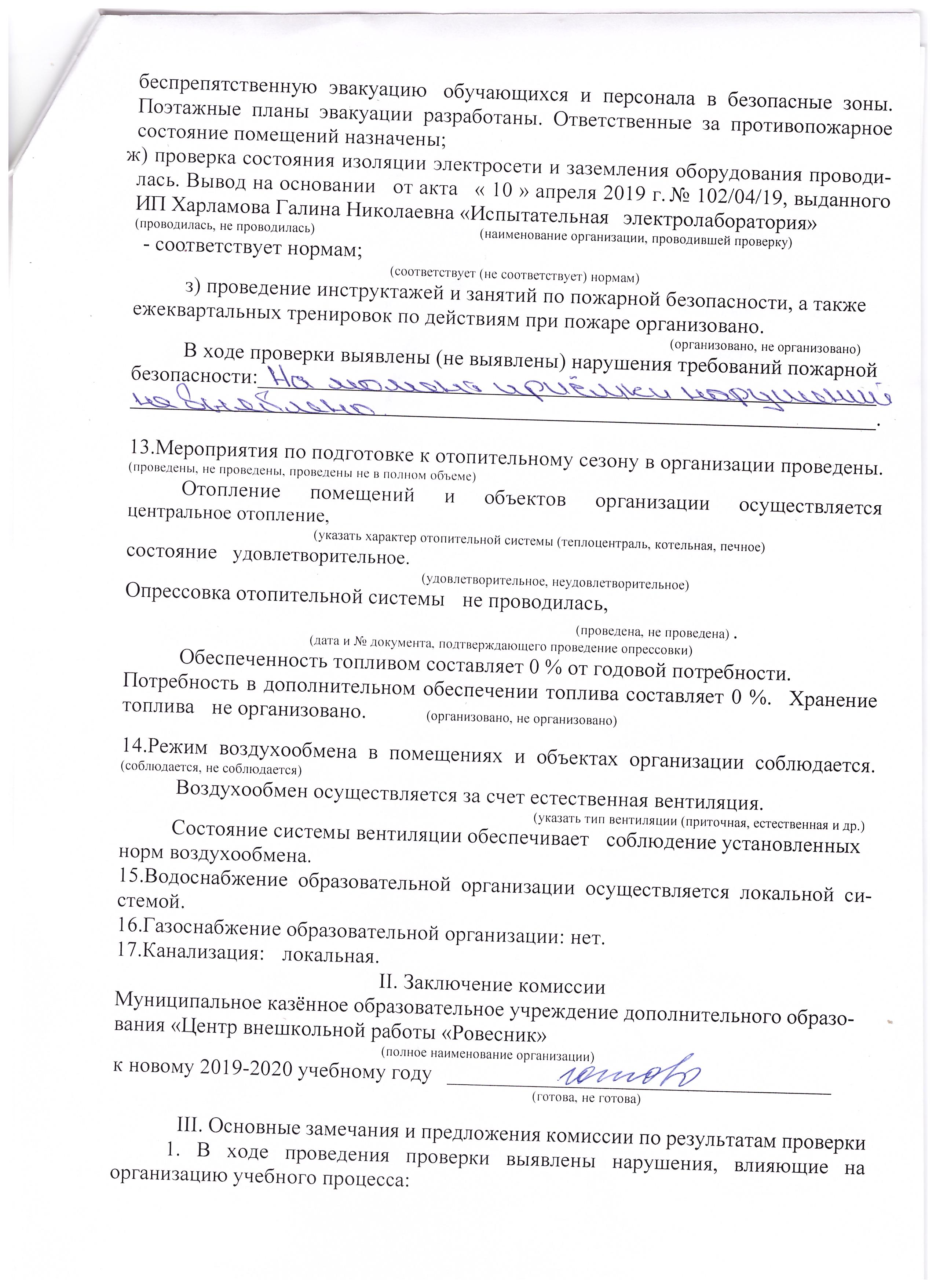 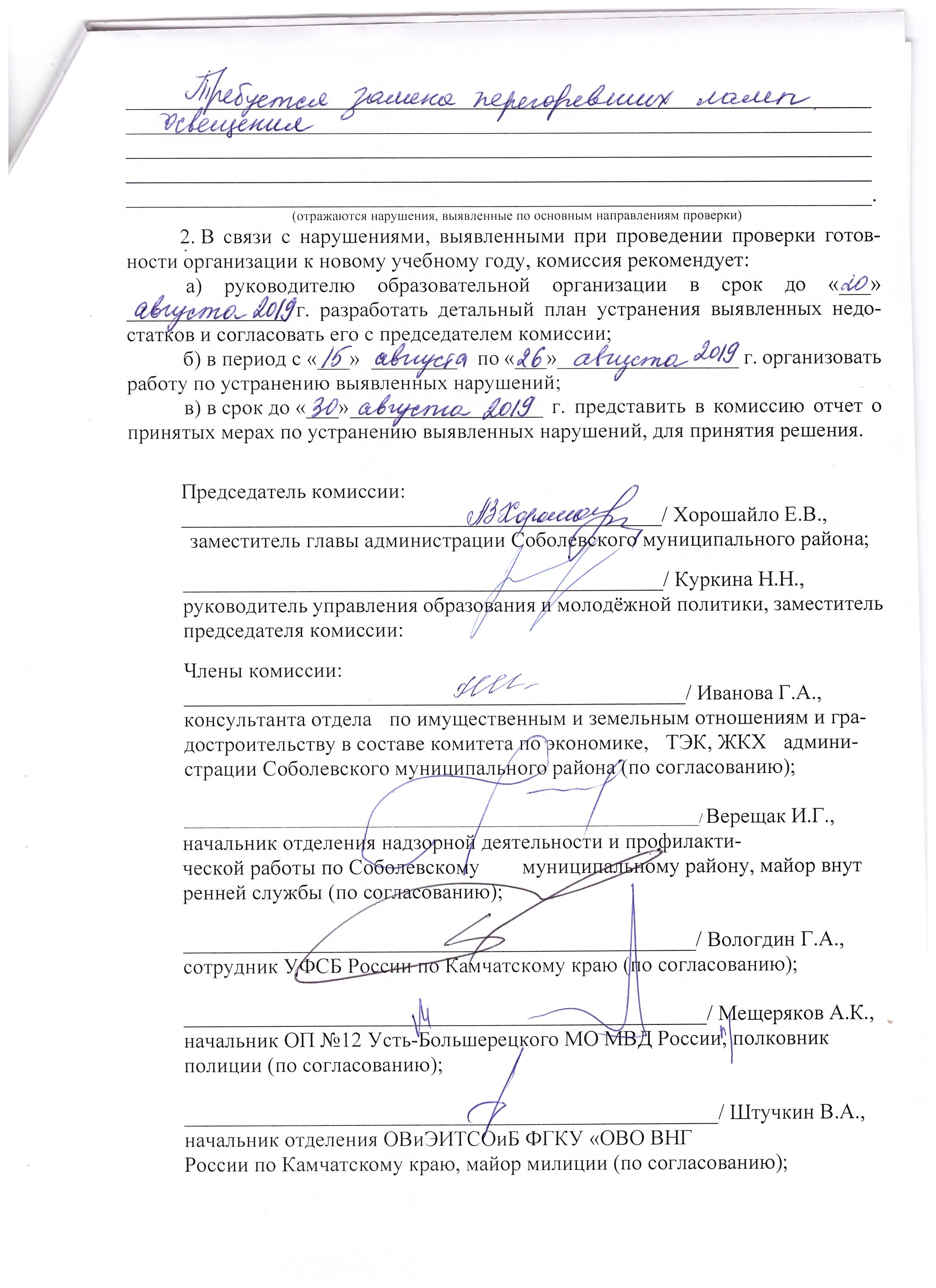 Приложение 5 к распоряжению Правительства Камчатского края от   _____________  № ______ УТВЕРЖДАЮРуководитель исполнительного органа государственной власти Камчатского края (исполнительно-распорядительного органа муниципального района или городского округа в Камчатском крае) _____________          /____________/       М.П.                            ФИО«____»________2019 года Руководитель исполнительного органа государственной власти Камчатского края (исполнительно-распорядительного органа муниципального района или городского округа в Камчатском крае) _____________          /____________/       М.П.                            ФИО«____»________2019 года № п/пОбъектыматериально-технической базыНеобходимоИмеетсяПроцент оснащенностиНаличие документов по технике безопасностиНаличие актов разрешения на эксплуатациюНаличие и состояние мебелиОборудованиесредствами пожаротушенияПримечание1.Кабинет №2 «Изостудии и студии народно-прикладного творчества»11100инструкции по технике безопасностиимеетсядостаточное, хорошееПП-1 600самоспасатель «Шанс»-Еводоснабжение имеется2.Кабинет № 8декоративно-прикладного творчества11100инструкции по технике безопасностиимеетсядостаточное, хорошееПП-1 600самоспасатель «Шанс»-Е3.Кабинет № 9«Подростковый клуб»11100инструкции по технике безопасностиимеетсядостаточное, хорошееПП-1 600самоспасатель «Шанс»-Е4.Кабинет № 4«Студия технического творчества1»11100инструкции по технике безопасностиимеетсядостаточное, хорошееПП-1 600самоспасатель «Шанс»-Е5.Кабинет № 6«Клуб «Моя малая Родина»11100инструкции по технике безопасностиимеетсядостаточное, хорошееПП-1 600самоспасатель «Шанс»-Е6.Кабинет № 11«Тренажёрный зал»11100инструкции по технике безопасностиимеетсядостаточное, хорошееПП-1 600самоспасатель «Шанс»-Е7.Кабинет № 14Актовый зал11100инструкции по технике безопасностиимеетсядостаточное, хорошееПП-1 600самоспасатель «Шанс»-Е№ п/пНаименованиеМаркатранспортного средстваКоличествоГодприобретенияСоответствие требованиям ГОСТа Р 51160-98 «Автобусы для перевозкидетей.Технические требования»Техническое состояниеПримечание